MAW: Politieke besluitvormingRegering: ministers en koningParlement: Eerste en Tweede KamerKabinet: ministers en staatsecretarissenH1: Wat is politiek?Politiek: een proces van omzetting van verlangens, wensen en eisen vanuit de samenleving in bindende besluiten. Politiek probleem: een situatie die een grote groep mensen ongewenst vindt, die ontstaan is door maatschappelijke ontwikkelingen, die te maken heeft met tegengestelde belangen en die de mensen (mede) door overheidsingrijpen (aka het maken van een overheidsbeleid) veranderd willen zien. Overheidsbeleid: de genomen besluiten van en de getroffen maatregelen door de overheid. Publieke agenda: problemen die de aandacht van burgers en maatschappelijke groeperingen krijgen  proberen op de politieke agenda te zetten door participatie. Politiek volgens de definitie van Easton: het besluitvormingsproces over de vraag hoe schaarse middelen verdeeld moeten worden, waarbij de manier van besluiten nemen en de inhoud ervan ‘gezag moet hebben’ en daarmee steun krijgt van een meerderheid van de bevolking. De verdelingsvraag: hoe verdelen we de schaarse middelen? Materieel (geld, woningen, gezondheidszorg, energie) en immaterieel (kennis, vrijheid, gelijkwaardigheid). Collectieve goederen: goederen die van algemeen belang geacht worden, die moeilijk via de markt kunnen worden aangeboden, maar die in principe voor iedereen beschikbaar zijn (wegen, scholen, parken). Ook zijn er collectieve diensten (verdediging land, organiseren verkiezingen). Worden betaald door belasting = sociaal contract (ook immaterieel). De overheid heeft 5 kerntaken:Het garanderen van openbare orde en veiligheid,Het garanderen van de mensenrechten,Het onderhouden van goede buitenlandse betrekkingen, binnen bestaande samenwerkingsverbanden (EU, NAVO), maar ook daarbuiten (bv. met China),Het scheppen van werkgelegenheid, sociale zekerheid, goede arbeidsomstandigheden, infrastructuur en een goed economisch klimaat,Het zorgen voor welzijn, onderwijs, volksgezondheid, kunst en andere goederen en diensten op sociaal-cultureel gebied.Sinds eind 19e eeuw: overheid nachtwakersstaat, daarna (jaren 50/60) verzorgingsstaat  eind 20e eeuw te duur: participatiesamenleving (decentralisatie). Er zijn twee denkrichtingen over hoe de taken in de samenleving het beste kunnen worden verdeeld (aka politieke macht):Liberaal-individualistische visie: passieve overheidSociaal-collectivistische visie: actieve overheidMacht: het vermogen om het gedrag van anderen, eventueel tegen hun zin, te beïnvloeden. Politieke macht: het vermogen de politieke besluitvorming te bepalen. Mooiste vorm: gezag (mensen accepteren de macht of zeggenschap van anderen als legitiem), minst mooie vorm: geweld.Macht is gebaseerd op machtsbronnen (juridisch, economisch, religieus, cultureel & aanzien). Lord Acton: “Power corrupts, absolute power corrupts absolutely.”  Er is gemakkelijk machtsmisbruik in een dictatuur  In NL hebben we trias politica. Normatief: hoe het zou moeten functioneren (beoordelend)Descriptief: hoe het daadwerkelijk functioneert (beschrijvend)Visies over politieke macht:Klassieke democratietheorie (normatief ): de besluitvorming vindt plaats op basis van de wil van het volk,Representatiedemocratie (descriptief & normatief): de bevolking legt zeggenschap in handen van gekozen politieke vertegenwoordigers die politieke besluiten nemen,Pluralistische democratie (descriptief): politieke macht wordt niet alleen verdeeld tussen kiezer en gekozene, maar over veel meer politieke actoren. Burgers kunnen hun belangen ook vertegenwoordigen,Elitetheorie (descriptief & normatief): de elite neemt sleutelposities in op sociaaleconomisch en politiek terrein en kan daarom alle macht naar zich toetrekken. Parlementariërs zijn in handen van militaire instellingen en grote industrieën. H2: Democratie en rechtsstaat.1948: grondwetswijziging waarbij de macht van de koning werd ingeperkt.1919: algemeen mannen- en vrouwenkiesrecht  Nederland is een volwaardige democratie.Rechtsstaat: een staat waarin de rechten en plichten van zowel inwoners al van de overheid zijn vastgelegd zodat burgers beschermd worden tegen machtsmisbruik door de overheid. Een rechtsstaat is een voorwaarde voor een democratie. Democratische rechtsstaat: een staat waarin de macht door of namens het volk wordt uitgeoefend binnen de grenzen van de grondwet, zodat individuele grondrechten worden beschermd. Kenmerken:Trias politica (scheiding der machten):Wetgevende macht: regering en parlement ,Uitvoerende macht: ministers (parlement controleert),Rechterlijke macht: onafhankelijke rechters,  Ministers hebben wetgevende en uitvoerende macht, trias politica niet strikt in NL.Grondrechten/mensenrechten (belangrijkste rechten van burgers):Klassiek: vrijheid en gelijkheid,Sociaal: voldoende werkgelegenheid, sociale zekerheid, een schone en veilige leefomgeving, goede volksgezondheid, voldoende woonruimte, maatschappelijke en culturele ontplooiingsmogelijkheden en voor iedereen toegankelijk en goed onderwijs, Klassieke grondrechten zijn afdwingbaar, sociale niet. Bron 8, blz 25.Legaliteitsbeginsel: de overheid mag alleen maatregelen nemen en handelend optreden binnen het kader van haar wettelijk vastgelegde bevoegdheden. Er is geen enkele bestuurlijke bevoegdheid zonder juridische grondslag. Nederland is een constitutionele monarchie. De koning heeft vooral een ceremoniële functie, hij is namelijk onschendbaar (de ministers zijn verantwoordelijk voor alles wat hij doet). Parlementaire democratie: wij stemmen niet zelf, maar kiezen een parlement dat namens ons stemt. H3: Verkiezingen en kiesstelsels.Iedereen vanaf 18 jaar in Nederland heeft actief (het recht om te kiezen) en passief (het recht om gekozen te worden) kiesrecht. Wij kennen een evenredige vertegenwoordiging: alle uitgebrachte stemmen worden verdeeld over het aantal beschikbare zetels. Om dit te berekenen maken we gebruik van een kiesdeler: de hoeveelheid stemmen die je nodig hebt om een zetel te behalen. Voordeel: iedere stem telt even zwaar mee, Nadeel: veel kleine partijen  onoverzichtelijk debat & moeilijk regering te formeren. Sommige landen hebben hiervoor een kiesdrempel ingevoerd: een partij moet een bepaald minimumpercentage stemmen halen om mee te delen in de zetels. Omdat er eigenlijk altijd een meerpartijenstelsel gevormd wordt, is er bij de samenstelling van onze regering altijd sprake van coalitievorming. In sommige andere landen hebben ze een districtenstelsel. Doordat de confessionele partijen een landelijke meerderheid onder de kiezers hadden, maar in de Tweede Kamer in de minderheid waren, is in 1917 het districtenstelsel in Nederland afgeschaft. Je stemt nog wel steeds op een persoon i.p.v. een partij. In Nederland hebben we een representatiedemocratie: de Eerste en Tweede Kamer nemen de beslissen voor de gehele bevolking. Er is sprake van representativiteit (wat?) als de standpunten van de vertegenwoordiging overeen komen met de standpunten van de bevolking.  Knelpunten:Partijen vertegenwoordigen niet altijd de ideeën van hun kiezersDe gekozen vertegenwoordigers weten niet altijd wat de kiezers willen door geringe communicatieActieve kiezers (pressiegroep, etc) worden meer gehoord dan inactieve kiezers (stemmen)Er is altijd een groep die zich niet vertegenwoordigd voelt, zij stemmen soms op een protestpartijIn de Verenigde Staten is er meer sprake van een strikte scheiding der machten dan in ons land. De president is namelijk het staatshoofd en de minister-president. Bovendien wordt hij door het volk gekozen. Hij stelt een team van ministers samen, die aan hem verantwoording schuldig zijn (en niet aan het parlement). De president is ook opperbevelhebber van het leger. Om een beleid te voeren en wetsvoorstellen aangenomen te krijgen moet de president samenwerken met het gekozen Congres (Huis van Afgevaardigden + Senaat). Het is moeilijker om de steun van de meerderheid van het Congres te krijgen, omdat de ene helft van het congres vaak een meerderheid van Republikeinen heeft en de andere helft een meerderheid van Democraten. De president kan ook de plannen van het Congres dwarsbomen met zijn vetorecht. Congresleden hebben minder bevoegdheden dan Kamerleden, ze kunnen bijvoorbeeld niet een minister afzetten, behalve via een hele moeilijke ‘impeachment-procedure’. Er vindt dan een proces plaats in de Senaat, geleid door de hoogste rechter van het Amerikaanse Hooggerechtshof. Twee derde van de senatoren moet het met de impeachment eens zijn, wil dit doorgaan. De president kan ook niet het congres wegsturen. In Nederland heeft de regering het ontbindingsrecht: het recht om het parlement te ontbinden en nieuwe verkiezingen uit te schrijven. Als een president in Amerika overlijdt of aftreedt voor zijn 4 jaar om zijn, volgt een vice-president hem automatisch op. Er komen geen nieuwe verkiezingen.Voor de verkiezingen maken partijen een verkiezingsprogramma. Hierin staan de belangrijkste plannen en opvattingen van de partij. Tijdens de verkiezingen proberen partijen meestal de zwevende kiezers binnen te halen. Na de verkiezingen volgt de kabinetsformatie:De nieuwe Tweede Kamer wordt geïnstalleerdDe Tweede Kamer benoemt 1 of meerdere informateursDe informateur onderhandelt met mogelijke coalitiepartnersDe informateur schrijft coalitieafspraken op in een regeerakkoordTweede Kamerfracties van de coalitiepartijen onderschrijven het regeerakkoordDe Tweede Kamer benoemt een formateurDe formateur zoekt geschikte bewindslieden (ministers/staatsecretarissen)De koning benoemt de bewindslieden nadat zijn trouw beloofd of gezworen hebbenHet kabinet wordt gepresenteerd aan het publiekDe minister-president leest de regeringsverklaring voorElke 4 jaar gebeurt dit, of als het kabinet valt. Hoe kan het kabinet vallen?Een minister vraagt ontslag aanHet hele kabinet biedt ontslag aan. Twee mogelijkheden:Er wordt een nieuw kabinet geformeerdNieuwe verkiezingen (het oude kabinet neemt tijdelijk de zaken over: demissionair kabinet)H4: Besturen in NederlandMinisteries hebben drie hoofdtaken:Voorbereiding van overheidsbeleid: de beleidsplannen worden bekend gemaakt via de troonrede en de miljoenennota. (Mede)wetgeving, door middel van drie rechten/bevoegdheden:Het indienen van wetsvoorstellenHet mede ondertekenen van wetten na goedkeuring door het parlement (contraseign)Het nemen van Algemene Maatregelen van Bestuur (AMvB’s) om wetten aan te vullenUitvoering van overheidsbeleid, met de volgende maatregelen:Het uitvoeren van de aangenomen wettenMaatregelen die voortvloeien uit eerder aangenomen wettenHet nemen van besluiten over zaken waar geen specifieke wetgeving over bestaat en waar geen goedkeuring van het parlement voor nodig isTaken van de Tweede Kamer (150 leden):(Mede)wetgevende taak:Stemrecht: recht om rechtsvoorstellen goed te keurenRecht van amendement: recht om deel van een wetsvoorstel te wijzigenRecht van initiatief: recht om wetsvoorstellen in te brengenBudgetrecht: recht om de jaarlijkse begroting aan te nemen of te verwerpenControlerende taak:Vragenrecht: het stellen van vragen aan bewindsliedenRecht van interpellatie: ter verantwoording roepen van bewindsliedenRecht van motie: mogelijkheid om een schriftelijke uitspraak te doen over het beleid van een ministerMotie van afkeuring: beleid van de minister afkeurenMotie van wantrouwen: minister negatief beoordeeldMotie van treurnis: minister negatief beoordeeld, niet bindendRecht van enquête: zelfstandig onderzoek instellen als de Kamer te weinig informatie krijgt van de regeringTaken van de Eerste Kamer (75 leden):Laatste controleParlementaire enquête instellenRecht om schriftelijke vragen te stellenPolitieke primaat ligt bij de Tweede KamerInformele middelen van het Parlement:Lobbyen bij ministersOverleggen met ambtenaren en pressiegroepenGebruik maken van massamediaNederland is een gedecentraliseerde eenheidsstaat. De rijksoverheid stelt de grote lijnen van het beleid vast, de gedetailleerde invulling wordt aan lagere overheden overgelaten: subsidiariteitsbeginsel (decentraal wat kan, centraal wat moet). Taken van de provincie:Ruimtelijke ordening en milieu (opstellen van een structuurvisie)Welzijn en cultuurFinancieel toezicht op gemeenten en waterschappen in het gebiedZitting in het bestuur van water-, gas- en elektriciteitsbedrijven1 keer in de 4 jaar zijn er verkiezingen voor de Provinciale Staten. Na de verkiezing vormen ze een coalitie: de Gedeputeerde Staten (het dagelijks bestuur). De voorzitter is de commissaris van de koning, die wordt niet gekozen maar benoemd. Taken van de gemeenten:Uitvoerende taken:Ordelijk verloop van het openbare levenBestemmingsplannen makenBeleidstaken:Begeleiding van bijstandsgerechtigden, onderwijshuisvesting, opvang asielzoekers, etc.Dagelijks bestuur: college van burgemeester en wethouders: uitvoerende macht & wetgevende macht + verantwoordelijk voor de begroting. De burgemeester is voorzitter van het college van de B&W en de gemeenteraad. Hij/zij is verantwoordelijk voor de openbare orde in de gemeente. Een burgemeester wordt voor 6 jaar benoemd. De gemeenteraad controleert het college van de B&W. Raadslieden hebben daarom recht van interpellatie, vragenrecht en recht om motie van wantrouwen in te dienen. Dualistisch stelsel: een regeringsstelsel waarbij er sprake is van een duidelijke scheiding tussen regering en volksvertegenwoordiging. Monisme: een regeringsstelsel waarbij de regering steunt op een meerderheid in de volksvertegenwoordiging en daarmee min of meer een eenheid vormt (UK). Officieel hebben we in Nederland een dualistisch stelsel, maar onze politieke cultuur is zo gegroeid dat de Tweede Kamer altijd wel loyaal is ten opzichte van de regering. Redenen waarom NL geen zuiver dualistisch stelsel heeft:Coalitiefracties in de Tweede Kamer worden door het regeerakkoord (afspraken tussen regeringspartijen over regeringsbeleid) beperkt om zelfstandig standpunten in te nemen. Uit angst dat het kabinet de hele partij slecht zal vinden gaat een fractie niet tegen zijn/haar partijgenoten in. Fractiediscipline: de houding om met de fractie de hele partij te steunen.Vooroverleg, ‘Torentjesoverleg’. Tegenstanders hiervan spreken van ‘achterkamertjespolitiek’.H5: Politieke actorenAmbtenaren: Rijksambtenaren (Autoriteit Financiële Markten): beleidsvoorbereiding en toezicht houden (op geldstromen). Vierde macht: ministers zitten maar 4 jaar, ambtenaren langer en werken de minister in = veel invloedOverheidsbureaucratie: hiërarchisch geordend apparaat waarbinnen volgens vaste regels en procedures besluiten voorbereid en uitgevoerd worden.Onpersoonlijk karakter: politieke voorkeuren van de ambtenaren mogen geen rol spelen in hun werkVerkokering: ambtenaren kijken alleen vanuit hun eigen deskundigheid naar een beleidsterreinAdviesorganen:Raad van State: hoogste adviescollege, adviseert bij alle wetsvoorstellen. Ook oordeelt de RvS in conflicten tussen bestuursorganen onderling en tussen burgers en overheidsinstanties (AROB-procedures)Sociaal-Economische Raad: adviseert over belangrijke maatregelen op sociaal en economisch gebied. 33 leden. Kan advies uitbrengen op verzoek of op eigen initiatiefWetenschappelijke Raad voor het Regeringsbeleid: verschaft wetenschappelijk gefundeerde informatie over ontwikkelingen die op langere termijn de samenleving kunnen beïnvloeden. Leden worden benoemd door de regeringOverige adviesorganen:Onderwijsraad: advies op gebied van onderwijsGezondheidsraadCollege voor zorgverzekeringen: controleert of alle verzekerden de zorg krijgen die nodig isPlanbureaus:Centraal Planbureau: rekent uit of voorstellen het gewenste resultaat opleveren qua geldSociaal en Cultureel Planbureau: onderzoek op sociaal-cultureel gebiedCommerciële adviesbureaus: de overheid maakt hier steeds meer gebruik van, omdat ze onpartijdig zijn en geen ‘tunnelvisie’ hebben zoals ambtenaren soms. De advieskosten zijn erg hoog en er kan ongewenste politieke beïnvloeding ontstaan doordat het bureau externe banden heeft.Pressiegroepen: belangen- en actiegroepenVerschil met politieke partijen: houden zich niet met alle facetten van de samenleving bezig. Kom op voor belangen van 1 groep, of op 1 speciaal terrein.Actiegroepen: voor korte tijd, één duidelijke kwestie. Heft zichzelf op als het doel is bereikt/geen mogelijkheid meer op succesActieorganisaties: doel behaald? Richten zich binnen hun aandachtsveld op de volgende kwestie. Bv: GreenpeaceOntlenen hun macht aan de grootte van hun aanhang, maatschappelijke positie, deskundigheid en financiële middelen. Succesfactoren:Constant en eendrachtig optredenMacht van de organisatieDeelname aan officiële overlegorganenMachtsmiddelen:Lobbyen: op een informele manier contact zoeken met politieke besluitvormersDemonstraties organiserenPubliciteitscampagnes opzetten‘Eigen mensen’ op sleutelposities brengenBezwaarschriften indienenBurgerlijke ongehoorzaamheid: de wet overtredenActie gericht op het algemeen belang en niet op het persoonlijk belangVindt plaats in openbaarheidAlleen als naar de mening van de actievoerders de legale manieren tekortschietenPolitieke partijenHet inrichten van de samenleving als geheel. Macht via de verkiezingen. Functies:Articulatiefunctie: wensen en eisen van de maatschappij op de politieke agenda zettenCommunicatieve functie: informeren keizers over het overheidsbeleidAggregatiefunctie: het maken van een partijprogramma om alle losse opvattingen samen te vattenParticipatiefunctie: burgers overhalen actief te participeren in de politiekRecruterings- en selectiefunctie: kandidaten voor de Tweede Kamer selecterenTegenwoordig spelen de media bij de articulatie- en communicatieve functie veel meer een rol dan de partij. Media. Politieke functies:Informatiefunctie: informatie over politiek geven aan de burgersSpreekbuisfunctie: standpunten uit de samenleving doorgeven aan de politiekOnderzoeksfunctie: achtergronden van maatschappelijke problemen en gebeurtenissenControle- of waakhondfunctie: nagaan of de beloftes worden nagekomenCommentaar- en opiniefunctie: mensen in de discussie betrekkenIn een democratie is sprake van persvrijheid en pluriformiteit van de massamedia: er zijn heel veel verschillende media met een eigen politieke achtergrond. Omdat media zo’n grote rol speelt, hebben alle partijen een persvoorlichter, die de politici kan afschermen. Ook hebben ze een spindoctor, die bedenkt hoe het beste de aandacht van het publiek getrokken kan worden. Participatiemogelijkheden als burger:Electorale participatie: stemmen, verkiezingsposter op je raam plakkenNiet-electorale participatie: Contact zoeken met de mediaContact opnemen met een politicusDeelnemen aan een demonstratiePetitie ondertekenen  burgerinitiatiefActief lid worden van een politieke partij of pressiegroepH6: Politieke besluitvormingHoe los je een maatschappelijk probleem op? David Easton bedacht een systeem voor het proces van besluitvorming. Dit noemt hij een politiek systeem: een stelsel waarbinnen verlangens en eisen van individuen worden omgezet in bindende beslissingen en maatregelen. Invoer: een standpunt moet op de publieke agenda komen voordat het op de politieke agenda komt. In het proces om eisen op de politieke agenda te krijgen spelen poortwachters een cruciale rol.Poortwachters: politieke actoren die in staat zijn wensen en eisen op de politieke agenda te plaatsen.Omzetting (conversie): de omzetting van wensen en eisen in overheidsbeleid, door politici en ambtenaren. Subfasen:Agendavorming: hangt af van 5 voorwaarden:Het aantal betrokkenenDe ernst van het probleemDe oplosbaarheid van het probleemErkenning van het probleem door poortwachtersDe ruimte op de politieke agendaBeleidsvoorbereiding: analyseren van het probleem (kosten, etc.). Hierbij kan gebruik worden gemaakt van adviesorganen. Als de minister een keuze heeft gemaakt, moeten de ambtenaren een wetsvoorstel en beleidsnota’s makenBeleidsbepaling: debatteren  stemming. Afwegingen:Is het wetsvoorstel effectief en efficiënt?Stemt het wetsvoorstel overeen met het partijprogramma?Levert voor- of tegenstemmen een conflict op met de coalitie- of oppositiepartijen?Kan steun voor het wetsvoorstel rekenen op goedkeuring van de (toekomstige) kiezers?Uitvoer (output): alle genomen maatregelen tijdens de fase van omzetting + handelingen die voortkomen uit deze wetten (uitvoering van beleidsbeslissingen, in handen van ambtenaren)Terugkoppeling: feedbackKanttekeningen:Het is een vereenvoudigde weergave van een theorie over de werkelijkheid: het gaat lang niet altijd zoals het systeemHet laat onvoldoende invloed zien van politieke machtsverhoudingen: politieke partijen zullen altijd hun eigen hachje redden en kiezers proberen te behouden. Ook al is het een hele goede oplossing voor een probleem, als ze denken dat de kiezers het er niet mee eens zijn, stemmen ze tegenDe aandacht voor de inhoudelijke discussie dreigt naar de achtergrond te verdwijnen. Je moet ook rekening houden met andere factoren binnen het probleem (fileprobleem, niet alleen file, maar ook autogebruik, woon-werkverkeer en milieu). 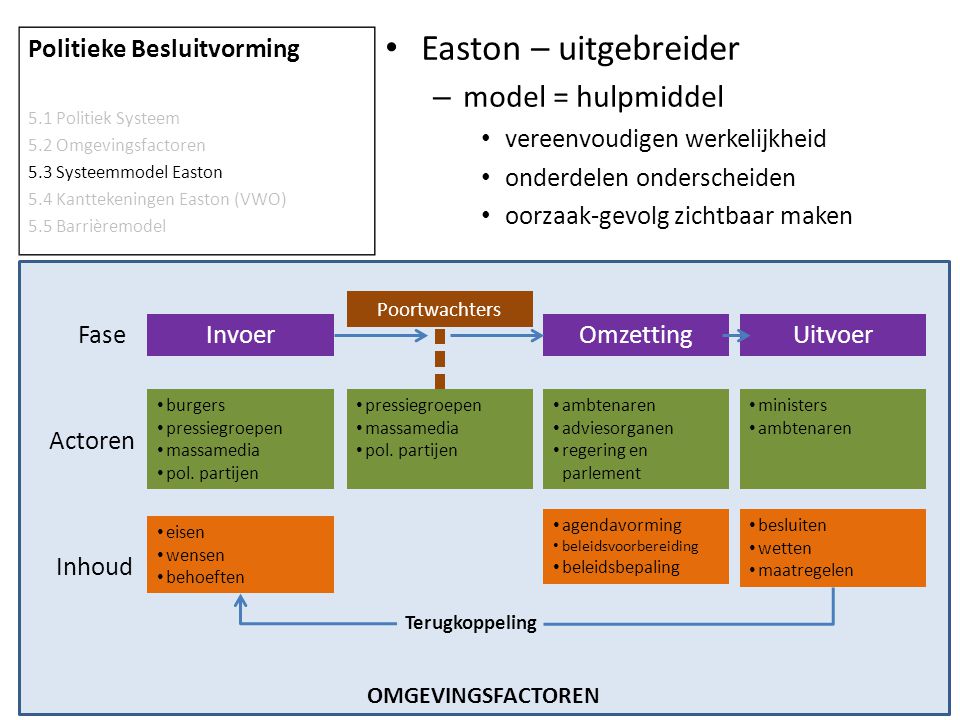 Bij het systeemmodel ligt de nadruk op de manier waarop een probleem wordt opgelost, bij het barrièremodel is er veel meer aandacht voor politieke machtsverhoudingen en verschillende belangen. Politiek wordt vooral bepaald door conflicten en hindernissen. Om wensen te realiseren moeten vier barrières overwonnen worden:(H)erkennen van problemen (invoer & poortwachters)Afwegen (omzetting): vergelijken en afwegen van de behoeften, wensen en problemen in de politiek. Het bepalen van de agenda. Politieke machtsverhoudingen en belangen spelen een rol.Besluitvorming (omzetting): wetsvoorstellen maken + actie- en belangengroepen proberen politici te beïnvloedenUitvoering (uitvoer & terugkoppeling): controleren of de wet duidelijk is geformuleerd, wet eventueel weer intrekken. 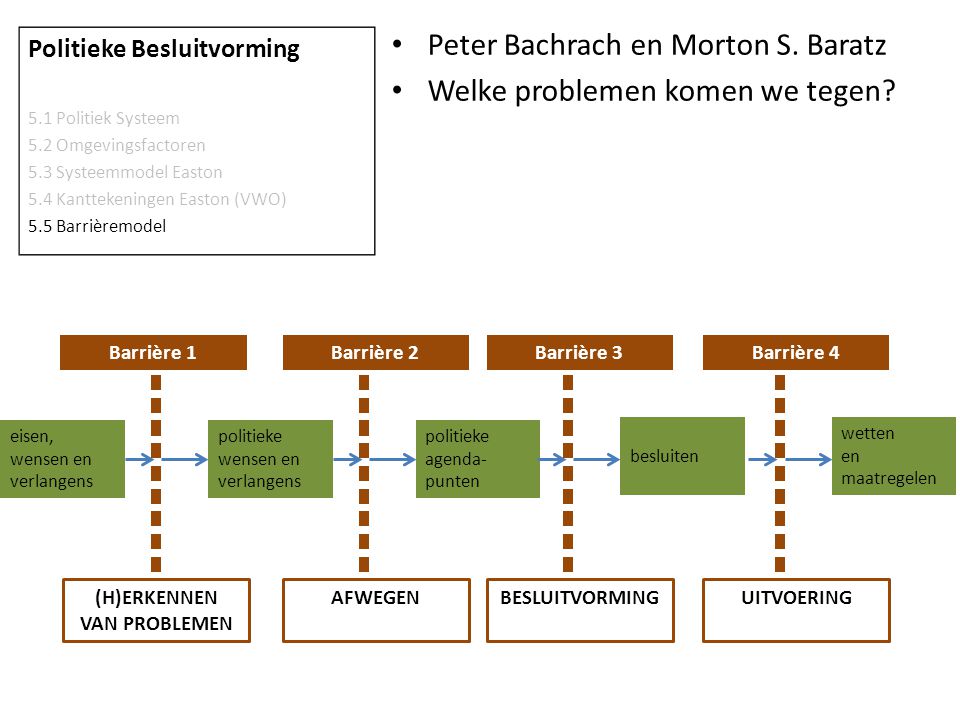 Nationale omgevingsfactoren:Economische factoren: de mogelijkheden van de overheid worden grotendeels door de economie bepaald (ordening & conjunctuur)Culturele factoren: door dominante normen en waarden heeft de politiek minder speelruimte (poldermodel)Demografische factoren: door vergrijzing wordt de verzorgingsstaat te duur  minder geld voor andere dingenGeografische factoren: ligging van Nederland  handelsland  “handelsprojecten” voorrangTechnologische mogelijkheden: oplossingen van problemen worden voor een deel begrensd door de technische mogelijkhedenSociale omstandigheden: de manier waarop de bevolking is ingedeeld bepaalt sterk de manier waarop mensen politieke besluiten accepteren. Sociale cohesie hoog  veel draagvlak voor politieke besluitenInternationale omgevingsfactoren:Internationale organisaties: NAVO, Organisatie voor Economische Samenwerking en Ontwikkeling. Nederland moet verplicht meewerken aan oplossingen voor EU-problemen, waardoor ze minder snel toekomen aan eigen problemenInternationale verdragen: VN-millenniumdoelstellingen, vluchtelingenverdrag van Geneve, Verklaring van de Rechten van de Mens  nog meer verplichtingen, kost nog meer geldInternationale ontwikkelingen: globalisering v/d economie, communicatie, menselijk verkeer, terrorisme, klimaatverandering en de wereldeconomie. De mogelijkheden om politieke problemen op te lossen zijn dus beperkt door omgevingsfactoren. Internationaal wordt steeds belangrijker. H7: Internationale betrekkingen (!!)Europese Unie, vanaf 1992 met Verdrag van Maastricht. Trias politica: wetgevende macht: Raad van de Europese Unie en het Europees Parlement. Uitvoerde macht: Europese Commissie. Rechterlijke macht: Europees Hof van JustitieEuropese Commissie (regering): Wetgevende en uitvoerende machtDagelijks bestuurVertegenwoordigt de EU-belangen als geheelBenoemd door de Europese RaadGoedgekeurd door Europees ParlementVoorzitter: JunckerVice-voorzitter: Frans Timmermans  betere regulering en duurzame ontwikkelingRaad van Europese UnieBelangrijkste besluitvormende orgaanWetgevende macht28 nationale ministers afhankelijk van onderwerpVertegenwoordigt nationale belangenStem grote landen telt zwaarder dan stem kleine landen: gekwalificeerde meerderheidDe Europese RaadRegeringsleidersStippelt beleid uit en stellen prioriteitenVoorzitter: Donald Tusk (opperbaas van de EU)Alleen als de Raad van de Europese Unie er niet uit komenEuropees ParlementWetgevende machtVertegenwoordigt Europese burgersRechtstreeks gekozen voor 5 jaar751 leden (incl. voorzitter Martin Schulz)Controlerende taak (recht op parlementaire enquête, recht van motie), beperkte wetgevende taak: geen initiatiefrecht Europees Hof van JustitieRechterlijke machtSamenwerking met nationale gerechtshoven“Europese regels belangrijker dan nationale regels”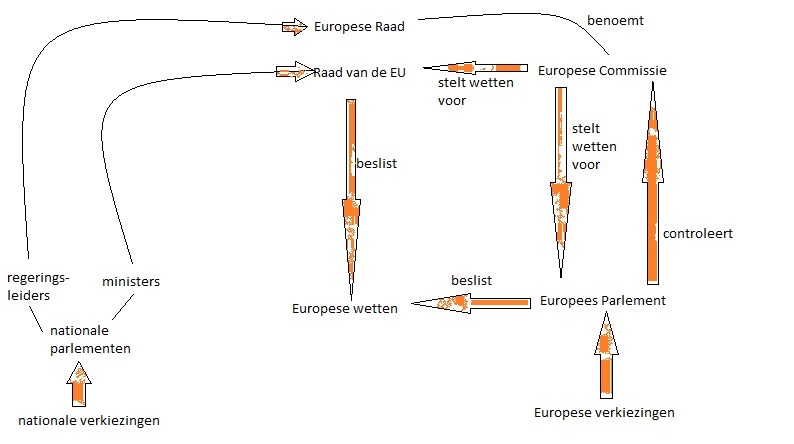 Doelstellingen van de EU: Economisch beleid: één Europese markt  vrij verkeer van personen, goederen en diensten binnen de EU. Supranationale samenwerking: besluiten worden bij meerderheid genomenBuitenlands en justitieel beleid: politie over de grens beperkte opsporingsbevoegdheden en asielbeleid.  Intergouvernementele samenwerking: besluit kan alleen genomen worden als alle lidstaten ermee instemmenMonetair beleid: de euro. Als eurolanden in de problemen komen, moeten andere eurolanden verplicht helpen.Intergouvernementele samenwerking is lastig  steeds meer supranationale samenwerking. Nadeel: beperkte soevereiniteit van een land.  Problemen in de EU (!!):Het Europees burgerschap:Niet alle burgers vinden het Europees burgerschap prettig: veel bemoeienis van Brussel + iedereen kan zomaar het land in  “Ze pikken onze banen in”Het soevereiniteitsvraagstuk: verlies van nationale soevereiniteit Militaire samenwerking: Europees of Atlantisch? European Union Force voor conflicten of NAVO?Uitbreiding van de EU  moeilijkere bestuurbaarheid van de EU  meer criteria:Het land moet democratische instellingen hebbenHet land moet een rechtsstaat zijnDe minderheden moeten worden beschermdDe markteconomie moet goed functionerenHet democratisch tekort: Europees Parlement vormt geen gelijkwaardige tegenmacht voor de Europese Commissie: EP mag geen wetten voorstellen, Raad van de EU neemt veel besluiten en EP heeft dan geen inspraak. Beheersbaarheid van de financiën: wantrouwen van de burgers door (her)verdeling in ‘Europese potjes’. EU kost vooral geld en levert niks op + risico als een ander euroland instortDe besluitvorming: verschillende manieren:Europese Commissie stuurt wetsvoorstellen direct naar Europees Parlement  aanneming/wijziging/verwerpingRaad van de EU besluit over wetsvoorstellen (gebeurt vaker)Weinig helderheidVoordelen en nadelen:- veel kosten- veel financiële onzekerheid+ toenemende welvaart en economische groei door exportOverige internationale organisaties:De Verenigde Naties (VN). Doelstellingen:Handhaven van internationale vrede en veiligheidStimuleren van vriendschappelijke relatiesSamenwerken om problemen op te lossen (economisch, sociaal, humanitair)Bevorderen respect voor mensenrechten en fundamentele vrijhedenWerkterreinen:Vrede en veiligheidMensenrechtenEconomische ontwikkeling van arme landenMilieuVN-organisaties:Algemene Vergadering:Resoluties (niet bindend advies) en verklaringen (bv. millenniumverklaring)Alle lidstaten 1 keer per jaar bij elkaarVeiligheidsraad:Bindend voor alle lidstaten5 permanente landen (veto)Internationaal gerechtshof: eigen rechtbank van de VNDen Haag15 rechters van 15 verschillende nationaliteitenGekozen door Algemene vergadering en VeiligheidsraadBindend, maar geen sancties op het niet naleven van de uitsprakenOrganisaties op deelgebiedenUNICEF: kinderfondsWTO: handelsbarrières weg en eerlijke wereldhandelFAO: voedsel- en landbouworganisatieIMF: leningen voor ontwikkelingslandenWereldbank: leningen voor ontwikkelingslandenVN-conferentiesKlimaatoverlegKnelpunten van de VN:Institutionele problemen: Resoluties van de AV niet bindendVetorecht ligt dwarsRepresentativiteitprobleem: macht 5 landen te grootFinanciële problemenSysteemproblemen:Landen willen eigen soevereiniteit niet opgevenNAVO: 1949: militaire verdedigingsorganisatie tegen de Sovjet-Unie  politiek verbond van vrij een gelijkgezinde staten. Stabiliteit Europa vergroten door nieuwe democratieën (Tsjechië, etc.) te helpen bij hun politieke en economische ontwikkeling.Raad van Europa (47 leden)1949Gevestigd in StraatsburgBevorderen culturele en democratische waardenBeslissingen door dagelijks bestuur: ministers van BuZaEuropees Hof voor de Rechten van de Mens: ziet toe op naleving van het Europees Verdrag van de Rechten van de Mens en de Fundamentele VrijhedenHet dilemma tussen nationale soevereiniteit en interdependentie (onderlinge samenhang) is  nogal een issue. Wat belemmert de internationale samenwerking?Opgeven van eigen nationale soevereiniteit roept emotionele weerstand opVerzet van nationale regeringGebrek aan vertrouwen in supranationale en intergouvernementele organisatiesVerzet van de bevolkingPrisoner’s dillemmaVisies op internationale orde:Klassieke beeld: nadruk op nationale soevereiniteit en unilateralismeSoevereine natiestaten, die de ene keer samenwerken en de andere keer conflicten hebben met elkaarGeen enkel land heeft de leiding  sterker landen leggen hun wil op aan zwakkere landenProblemen zelf oplossen of eisen de leiding bij aanpak van nieuwe globale problemen (vb. VS)Postklassieke beeld: nadruk op supranationale samenwerking en multilateralismeWeb van interdependenties, waarbij macht van soevereine staten is afgenomen de begrippen ‘coöperatie’ en ‘conflict’ een nieuwe betekenis krijgenOplossingen vanuit een collectief lotsbesef en samen oplossenH8: Politieke partijen en ideologieProgressief: vooruitstrevendBenadrukken gebreken in de samenlevingSamenleving is maakbaarProblemen via de politiek oplossenOorsprong: John Locke  mens is van nature goed (slechtheid ontstaat door de omgeving)Partijen: PvdA, GroenLinks, D66 & VVDConservatief: behoudendSamenleving is niet maakbaarReactionair: terug naar vroegerDuidelijke overheidsnormen: mens moet beschermd wordenThomas HobbesBenadrukken wat al bereikt isPartijen: CDA, PVV, SGP & VVDLinks:Actieve en sturende overheidSociale ongelijkheid verminderen d.m.v. solidariteit  gelijkheidDelen van het risicoPartijen: PvdA, SP, GroenLinks & PvdDRechts: Passieve overheid op sociaaleconomisch gebiedIndividuele verantwoordelijkheid (waarde)Nadruk op orde en veiligheidRisico van het delenPartijen: VVD, SGP & PVVMidden: Aanvullende overheidGezamenlijke verantwoordelijkheid burgers & overheidMaatschappelijk middenveldPartijen: CDA & D66Populisme:Stem van het volk (vox populi)Stijl van politiek: directTegen de EUAnti-bureaucratiePartijen: PVVIdeologische partij:Dieper liggende ideologieSamenhangend geheel van ideeën over mens, inrichting samenleving en relatie van de mensVoorbeelden: socialisme, confessionalisme, liberalismeAlle partijenPragmatische partij:Geen vaste uitgangspuntenOplossingen aan de hand van actuele problemenActuele situatie = leidraadUit onvrede met huidige ideologiePartijen: D66 & PVVLiberalisme:Samenleving is gebaat bij complete ontplooiing van de mensEconomische vrijheidWeinig overheidsbemoeienisPolitieke vrijheidRechtsstaatMensen niet gelijk, maar wel gelijkwaardigRationalistischPartijen: VVD, D66 & PVVSocialisme: Tegen vrijemarkteconomie  uitbuiting arbeidersSociaaleconomische gelijkheidActieve overheidGelijkheid door middel van solidariteit (verzorgingsstaat)Partijen: CPN  GroenLinks, SP & PvdAConfessionalisme: Gebaseerd op geloofNaastenliefdeHarmonieRentmeesterschapPrincipe van gespreide verantwoordelijkheid overheid en burgersMaatschappelijk middenveld grote rolOrganische staatopvattingPartijen: CDA, SGP & ChristenUnieFascisme:Grote rol voor de leiderCorporatief stelselVertakking: nationaalsocialismePartijen: NSP & Nederlandse VolksbewegingEcologisme: Wederzijdse afhankelijkheid van mensen en natuurlijke omgevingEconomische waarde is kleiner dan ecologische waardeDuurzame productiewijzeGrote rol van de overheid met betrekking tot het milieuPartijen: PvdD & GroenLinksFeminisme:Gelijkwaardigheid man en vrouwSeksenverschillen verkleinen door middel van opvoedingPartijen: VrouwenpartijKenmerken van de Nederlandse politieke cultuur:CompromisbereidheidPoldermodelDoordat we veel politieke partijen hebben moeten ze wel samenwerkenGrote acceptatie van besluitenOnder de burgersPraten en overleggenWeinig demonstraties en stakingen gericht op regeringsplannenOverleg in de SER (Sociaal-Economische Raad)Bescheiden betrokkenheid van burgersHoge opkomst bij de landelijke verkiezingenLid van politieke partij / pressiegroepOntwikkelingen in de politieke cultuurH9: Knelpunten en oplossingenGeen gekozen minister-president: burgers hebben minder invloed op het beleid, omdat ze niet de uitvoerende en wetgevende macht kunnen kiezen.De dictatuur van het regeerakkoord: debatten over wetsvoorstellen hebben soms weinig diepgang, omdat coalitiepartijen zich moeten houden aan afspraken uit het regeerakkoord. De rolverdeling tussen het parlement en de regering vertroebelt.De ongelijke toegang tot de politiek: het merendeel van de politieke vertegenwoordigers is opgeleid, omdat debatten vaak moeilijk te volgen zijn door procedures, details, moeilijke taal en jargon. De invloed van ‘gewone burgers’ is dus beperkt.Afnemende invloed van het parlement: de ministers hebben een groot ambtenarenapparaat, waardoor ze veel kennis hebben. Een Kamerlid heeft veel minder kennis tot zijn/haar beschikking. Door deze informatiekloof is het moeilijker voor parlementsleden om de regering te controleren.Afnemende autonomie door internationale samenwerking: door internationalisering en supranationale samenwerking is NL afhankelijker geworden van andere landen.Te veel bureaucratie: Te veel regelgeving op steeds meer terreinenVerkokering: gebrekkige coördinatie tussen verschillende ministeries en departementenNiet-transparante besluitvormingAmbtenaren zijn moeilijk te controleren  politieke verantwoordelijkheid van de minister wordt minder serieus genomenKritiek op de bureaucratie = kritiek op het hele overheidsfunctioneren = kritiek op de hele regeringHet opkomstpercentage verschilt sterk per bestuurslaag; meer mensen stemmen voor de Tweede Kamer verkiezingen dan voor de provincie. Waarom is een lage opkomst slecht?Er is een minder goede afspiegeling van de bevolking (hogeropgeleiden meer invloed)Het brengt de representativiteit in gevaar  bestuur kan zijn legitimiteit verliezen (burgers accepteren het bestuur niet meer = geen gezag meer!!) Wat doen burgers als ze het niet eens zijn met de besluiten van hun politici?Ze krijgen een politiek passieve houding:“het heeft allemaal toch geen zin”Oorzaken:Je leefomgeving is politiek gedesinteresseerdJe bent onbekend met de spelregels van politiekGebrek aan zelfvertrouwen: “ze luisteren toch niet naar mij”Je bent cynisch geworden door ontevredenheid over het beleidZe krijgen een politiek actieve houding:Je komt op voor je eigen belangen en laat niet alles klakkeloos door de politici bepalenBelang van participatie: het goed functioneren van een democratie.Oplossingen voor knelpunten:Referendum: Voordelen: Burgers hebben in de 4 jaar tussenliggende tijd van de verkiezingen ook een mening  vergroot de betrokkenheidNadelen:Politieke kwesties naar een vorm brengen die met ja of nee kan beantwoord worden is lastigNiet alle onderwerpen zijn geschikt voor een volkspeilingDe afschaffing van de Eerste Kamer: de Eerste Kamer heeft geen zin meer, omdat ze vaak met hun collega’s uit de Tweede Kamer meestemmen  + Eerste Kamer bezit niet genoeg kennisInvoering van de kiesdrempel: minder partijen = meer daadkracht &  minder representativiteitGekozen premier: burgers meer invloed op samenstelling van het kabinet. NadelenHet parlement kan nu de premier “ontslaan”, omdat hij niet door het volk gekozen isVerhoging van politieke betrokkenheid is niet gegarandeerd (in de VS is het ook niet groter + premier meer gekozen op charisma)Gekozen burgemeester: nu benoemd door de gemeenteraadUitbreiding van parlementaire bevoegdheden: in praktijk heeft de regering meer macht dan het parlement: Ministers kunnen weigeren een wetsvoorstel te tekenenMinisters hebben een groter ambtenarenapparaat dan Kamerleden: ambtelijke fractieondersteuningInvoering meerderheids- of districtenstelsel:  voordelen:sterkere band tussen kiezer en gekozeneminder partijenNadelen:stemmen op verliezers gaan verlorenminder partijen vergelijking met de EU maken Districten- en meerderheidsstelselStelsel evenredige vertegenwoordigingSterke relatie kiezer en gekozeneGrotere afstand kiezer en gekozeneGekozene vertegenwoordigt alle burgers in het districtGekozene vertegenwoordigt al zijn/haar kiezers“The winner takes it all”Aantal zetels evenredig met aantal stemmenGrote kans op meerderheid van één partij in parlementKleine kans op meerderheid van één partijSnelle regeringsvormingTrage regeringsvormingKleine partijen hebben weinig kansVeel kleine partijen in het parlementJaren 50VerzuilingConsensuspolitiek: het gezag van politici en machtselite stond niet te discussie  gezagsgetrouwJaren 60/70Ontzuiling  burgers mondiger en zelfbewusterDolle minaDemocratiseringsbeweging: gezag van de leiders op alle fronten ter discussie gesteldPolarisatie: politieke verschillen tussen de partijen werden aangescherptDemografische ontwikkelingen:Sterke emancipatieontwikkeling  groei aantal kleine gezinnenGroei aantal vrijgezellen en kinderloze echtparenJaren 80/90Verslechteren economie & financiering v/d verzorgingsstaatVeranderde visie op de rol van de overheid en de verzorgingsstaatBezuinigingen op collectieve goederenMarktdenken kwam weer centraal te staan welvaart bevorderenDecentralisatiePoldermodel ontstaatDeze eeuwKritiek op compromisgerichte politiek ‘oude politiek’Politici weinig oog voor multiculturele samenleving, toenemende marktwerking en europeanisering. Ontstaan ‘nieuwe politiek’: Pim Fortuyn & PVVPolitieke partijen gaan steeds meer op elkaar lijkenPolitieke participatiePolitieke participatieElectoraalNiet-electoraalActief lidmaatschap van een politieke partijActief lidmaatschap van een pressiegroepStemmen bij verkiezingenActievoeren (demonstratie, petitie)Deelnemen aan een verkiezingscampagneJe mengen in het publieke debatLobbyen of contact leggen met politiek betrokkenen